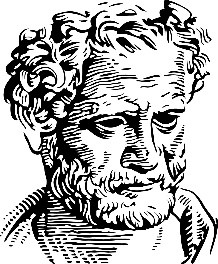 Προς:   Τη Γραμματείατου Τμήματος Δασολογίας                                           και Διαχείρισης Περιβάλλοντοςκαι Φυσικών Πόρωντης Σχολής Επιστημών Γεωπονίας και Δασολογίαςτου Δ.Π.Θ.ΑΙΤΗΣΗΠαρακαλώ να δεχθείτε το αίτημά μου για έναρξη εκπόνησης Διδακτορικής Διατριβής στο Τμήμα Δασολογίας και Διαχείρισης Περιβάλλοντος και Φυσικών Πόρων, της Σχολής Επιστημών Γεωπονίας και Δασολογίας του Δημοκριτείου Πανεπιστημίου Θράκης, στο Γνωστικό Αντικείμενο/Επιστημονική  Περιοχή: …………………………………………………με θέμα:…………………………………………………………………………………...………… ……………………………………………………….……………………….………………………………………………………………………………….…………………………….…………………………………………………………………………….………………………………….……………………………………………………………………….……………………………………….Ως επιβλέπον μέλος Δ.Ε.Π. προτείνω τον/την ……………………..……………………………………								Ο ΑΙΤΩΝ / Η ΑΙΤΟΥΣΑ									(Υπογραφή)Συνημμένα υποβάλλω τα ακόλουθα δικαιολογητικά: Επισημαίνεται :Ότι η υποβολή απλών, ευανάγνωστων φωτοαντιγράφων, υπέχει θέση υπεύθυνης δήλωσης του πολίτη, περί της ακρίβειας και εγκυρότητας των υποβαλλόμενων φωτοαντιγράφων, και εξισώνεται με την υπεύθυνη δήλωση του ν. 1599/1986.Στις περιπτώσεις προσκόμισης παραποιημένων ή πλαστών φωτοαντιγράφων όχι μόνο επιβάλλονται οι κυρώσεις του ν. 1599/1986 ή άλλες ποινικές κυρώσεις, αλλά ανακαλείται αμέσως και η διοικητική ή άλλη πράξη, για την έκδοση της οποίας χρησιμοποιήθηκαν τα φωτοαντίγραφα αυτά.Ημερομηνία:    /       /20Υπογραφή..............................Επώνυμο:Όνομα:Πατρώνυμο:Πτυχίο:Πανεπιστήμιο:ΔΜΣ:Πανεπιστήμιο:Διεύθυνση κατοικίας:Οδός:Αρίθμ.:Τ.Κ.:Πόλη:Νομός:ΤηλέφωναΟικίας:Κινητό:e-mail:1.Αντίγραφο πτυχίουαπό  2.Αντίγραφο Διπλώματος Μεταπτυχιακών ΣπουδώνΑπό 3. Σύμφωνη γνώμη του Επιβλέποντα Καθηγητή :4. Υπόμνημα με τίτλο της μελέτης 5.Πιστοποιητικό  ξένης γλώσσας  6. Δήλωση γνώσης 2ης   ξένης γλώσσας  7. Πλήρες βιογραφικό σημείωμα 7α.Πιστοποιητικά Δημοσιεύσεων     Πιστοποιητικά Ανακοινώσεων 7β.Πιστοποιητικό συμμετοχής σε Ερευνητικό Πρόγραμμα8.  Δύο (2) Συστατικές επιστολές